АНАЛИЗработ участников школьного  этапа Всероссийской олимпиады школьников 2017-2018 учебного года по химииМБОУ «Староашировская СОШ имени Героя Советского Союза Шамкаева Акрама Беляевича»         В соответствии с приказами Министерства образования и науки Российской Федерации от 18.11.2013 № 1252 «Об утверждении Порядка проведения всероссийской олимпиады школьников» (далее – Порядок проведения олимпиады), 17.03.2015г. № 249, 17.12.2015г. №1488 «О внесении изменений  в Порядок  проведения всероссийской олимпиады школьников,  утвержденный приказом Министерства образования и науки Российской Федерации от 18 ноября 2013 года №1252»,  приказами  Министерства образования области от 02.08.2017  №  01-21/1548 «Об обеспечении  организации и проведения всероссийской олимпиады школьников в 2017-2018 учебном году », от 08.08.2017 г. № 01-21/1582 «Об организации  и  проведении  школьного этапа всероссийской олимпиады школьников в 2017 - 2018 учебном году», от 10.08.2017г  №01-21/1618 «О сроках  и организации  проведения областной  олимпиады школьников по татарскому, башкирскому языкам и литературе в 2017-2018 учебном году», приказа отдела образования от 31.08.2017          № 01-10/163 «  О проведении  школьного этапа  всероссийской олимпиады школьников в 2017-2018 учебном году»   в целях создания оптимальных условий для выявления и поддержки одаренных, талантливых обучающихся.   Школьный этап Всероссийской олимпиады проводился в письменной форме, включает в себя тестовые задания в 8-10 классы – 60 минут.      Олимпиада проводилась по единым текстам, разработанным областными методическими комиссиями (9-10 классы), районными методическими комиссиями (5-8 классы).В школьном этапе Всероссийской олимпиады по химии  приняли участие обучающиеся 8-10 классов. Всего приняли  5  участников. Распределение участников олимпиады по классам представлено в таблице:       Результативность олимпиады составила 0 %       Определено  победителя и призера: победителей -0 , призеров- 0.	Обучающиеся 8 класса продемонстрировали 0% результативность. В 9-10 классах результативность составляет 0%.Задания школьного этапа Всероссийской олимпиады школьников по химии Олимпиадные задания состояли из следующих типов заданий:решение задач на молекулярные массы; составление химических формул  и цепочек превращений; заполнение химических формул по описаниям в таблице; определение химических веществ, полученные при реакции; решение логических задач на получение метана; составление  химических формул органической химии;определение строение органических веществ  по правилам номенклатуры  IUPAC        Как видно из таблицы, обучающиеся 8,9,10 классов выполнили менее 50% предложенных заданий.         В   8  классе  наибольшее затруднение вызвали; решение задач на молекулярные массы, составление химических формул и цепочек превращений. В 9-10 классах затруднения вызвали; определение химических веществ, полученные при реакции,  решение логических задач на получение метана; составление  химических формул органической химии;       Обучающиеся продемонстрировали недостаточно развитые умения анализировать содержание источника. РЕКОМЕНДАЦИИ:1. Развивать систему индивидуального сопровождения одаренных учащихся. 2. Организовать работу с одаренными детьми с учетом специфики олимпиадных заданий. Уделять особое внимание решению логических задач, вопросам анализа источника информации. 3. Принять меры по ликвидации пробелов в знаниях, умениях и навыках обучающихся, выявленных по итогам олимпиады. Учитель  химии и биологии: __________ Т.З.Сахибуллина.КлассКоличество участниковПроцент участников83379116,6101                         33Всего529,4класспобедителейпризеровПроцент8000%9000%10000%РезультатыРезультатыВыполненияВыполненияучащимисяучащимисяолимпиадныхолимпиадныхолимпиадныхзаданийпредставлены в таблице:представлены в таблице:представлены в таблице:КлассПроцент выполнения заданияПроцент выполнения заданияПроцент выполнения заданияПроцент выполнения заданияПроцент выполнения заданияот 50 % доот 50 % доменее 50%менее 50%набрали 0набрали 0более 75 %более 75 %75%менее 50%менее 50%балловболее 75 %более 75 %75%баллов8001000900100010001000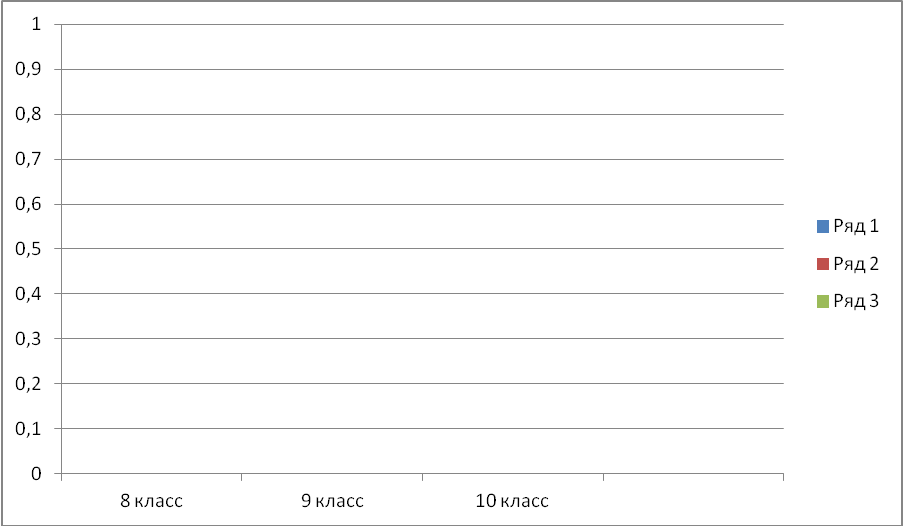 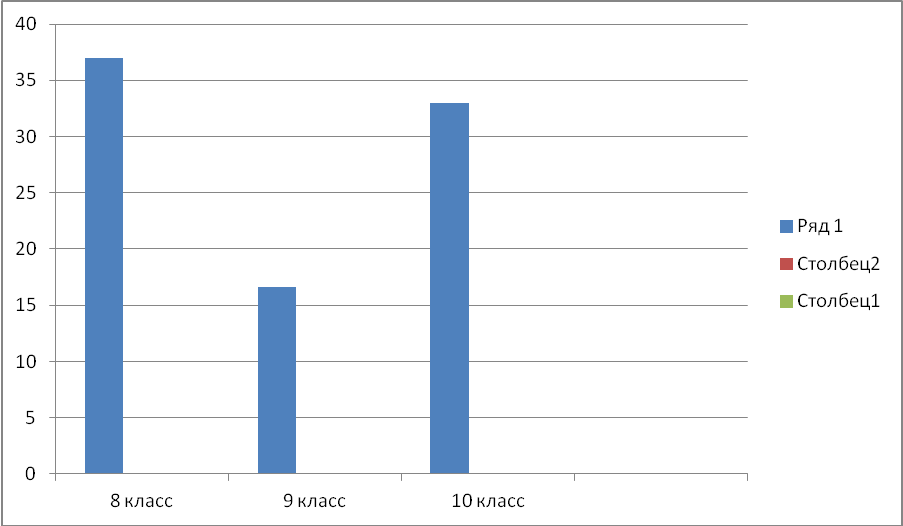 